Priorities for the WeekWeekly Calendar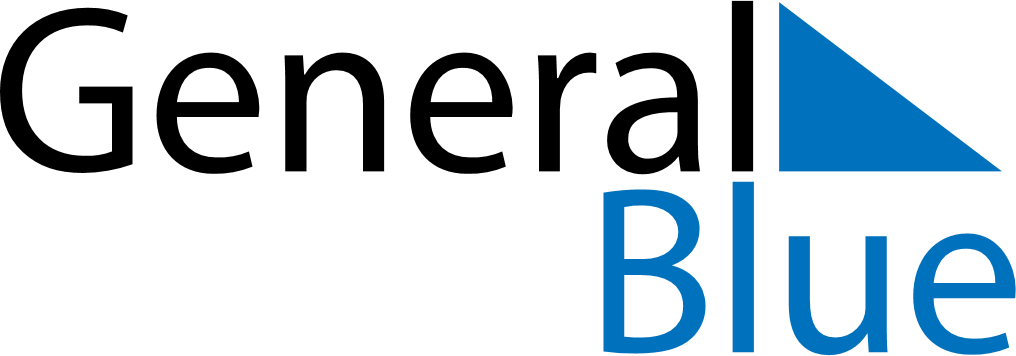 November 29, 2027 - December 5, 2027Weekly CalendarNovember 29, 2027 - December 5, 2027Weekly CalendarNovember 29, 2027 - December 5, 2027Weekly CalendarNovember 29, 2027 - December 5, 2027Weekly CalendarNovember 29, 2027 - December 5, 2027Weekly CalendarNovember 29, 2027 - December 5, 2027Weekly CalendarNovember 29, 2027 - December 5, 2027Weekly CalendarNovember 29, 2027 - December 5, 2027MONNov 29TUENov 30WEDDec 01THUDec 02FRIDec 03SATDec 04SUNDec 056 AM7 AM8 AM9 AM10 AM11 AM12 PM1 PM2 PM3 PM4 PM5 PM6 PM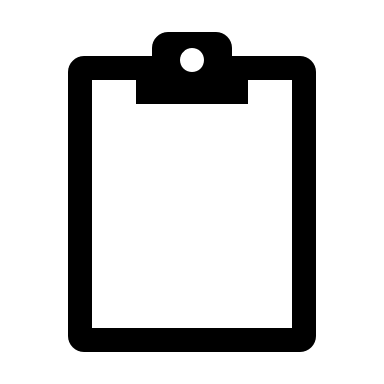 